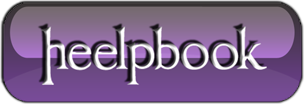 VBScript – Valutare Ora e Minuti contemporaneamente per Decision MakingUno script di questo tipo potrebbe tornare utile nel caso vi siano progetti (in fase di test o sviluppo, e nel caso, anche in produzione) in cui sia necessario delimitare un certo tipo di operazioni (o azioni) ad una certa fascia oraria, quale può essere, come in questo esempio, le 9:15 AM.Lo script valuta in primis il valore numerico dell’ora, quindi definisce un flag e valuta, in base a quest’ultimo e ad una valutazione numerica dei minuti, se visualizzare un certo messaggio oppure no.Lo script fa uso di un semplice If annidato per valutare questi casi esposti (valutazione di ora e minuti); lo script o la logica può essere sviluppata includendo anche i secondi, ma richiede un ulteriore approccio e valutazioni numeriche (principalmente intervalli) supplementari.Ecco lo script:Dim HourflgDim CurrHourDim CurrMinMsgbox ("Questo script di esempio mostrerà la data precedente a quella odierna se l'ora attuale del sistema risulta minore o uguale alle 9:15 AM, altrimenti mostrarà la data odierna.")CurrHour = Hour(Time)CurrMin = Minute(Time)MsgBox ("L'ora è: " & CurrHour)MsgBox ("I minuti sono: " & CurrMin)Hourflg = 0'#### L'esempio contempla, dall'ora attuale, se visualizzare la data odierna o quella precedente"If CurrHour = 9 ThenHourflg = 1ElseIf CurrHour < 9 ThenHourflg = 0ElseIf CurrHour > 9 ThenHourflg = 2End IfEnd IfEnd IfIf Hourflg = 0 And CurrMin >= 0 And CurrMin <= 59 Thendatefoot = Date - 1msgbox(datefoot)msgbox(Hourflg)ElseIf Hourflg = 1 And CurrMin <= 15 Thendatefoot = Date - 1msgbox(datefoot)msgbox(Hourflg)ElseIf Hourflg = 1 And CurrMin > 15 Thendatefoot = Datemsgbox(datefoot)Hourflg = 2msgbox(Hourflg)ElseIf Hourflg = 2 And CurrMin > 0 Thendatefoot = Datemsgbox(datefoot)msgbox(Hourflg)End IfEnd IfEnd IfEnd If